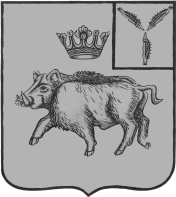 СОБРАНИЕ ДЕПУТАТОВБАЛТАЙСКОГО МУНИЦИПАЛЬНОГО РАЙОНАСАРАТОВСКОЙ ОБЛАСТИСто двадцать первое заседание Собрания депутатовпятого созываРЕШЕНИЕот 13.11.2023   № 786	с.БалтайО внесении изменений в решениеСобрания депутатов Балтайского муниципального района от 25.12.2008 №469 «О методике формирования фонда оплаты труда и заработной платы работников муниципальных общеобразовательных учреждений»В соответствии с постановлением Правительства саратовской области от 16 июня 2008 года №254-П «О новой системе оплаты труда работников областных государственных учреждений, реализующих образовательные программы начального общего, основного общего, среднего общего образования в соответствии с федеральными государственными образовательными стандартами общего образования, за исключением учреждений, осуществляющих образовательную деятельность по адаптированным основным общеобразовательным программам», с   руководствуясь  Уставом  Балтайского муниципального района Саратовской области,  Собрание  депутатов  Балтайского муниципального района Саратовской области РЕШИЛО: 1.Внести в решение Собрания депутатов Балтайского муниципального района от 25.12.2008 №469 «О методике формирования фонда оплаты труда и заработной платы работников муниципальных общеобразовательных учреждений» (с изменениями от 9.11.2009 №582, от 06.04.2012 №139, от 26.12.2012 №220, от 27.08.2013 №266, от 23.12.2013 №322, от 20.06.2014 №369, от 26.08.2015 №444, от 31.08.2016 № 96, от 25.02.2020 №441, от 29.10.2020 №497, от 27.10.2021 № 579, от 29.07.2022 №657) следующие изменения:1.1. В приложении к решению:   1) Абзац 7 пункта 24 раздела 8 исключить.2.Настоящее решение вступает в силу со дня его обнародования и распространяется на правоотношения, возникшие с 1 октября 2023 года.3.Контроль за исполнением настоящего решения возложить на постоянную комиссию Собрания депутатов Балтайского муниципального района Саратовской области по бюджетно-финансовой политике и налогам.Председатель Собрания депутатовБалтайского муниципального района                                          Н.В.МеркерГлава БалтайскогоМуниципального района                                                                А.А.Грунов